Lupa seuraavia tallenteita varten:Minä, _______________________________________________ (syntymäaika: ____________________________, kotiosoite: ___________________________________________________________________________________), 
vakuutan suostuvani siihen, että minusta kuvataan valokuvia ja videoita koulujen ImagineEU-kilpailuun, jonka järjestää Euroopan komission pääsihteeristön yksikkö A.1 – Politiikan prioriteetit ja työohjelma.  Hyväksyn koulujen ImagineEU-videokilpailun säännöt ja tietosuojaperiaatteet. Annan Euroopan komissiolle luvankäsitellä kuvia ja videoita, joissa esiinnyn, koulujen ImagineEU-kilpailun yhteydessä, ja käyttää valokuvia ja/tai videoita, joissa esiinnyn, rajoituksitta kilpailusäännöissä ja tietosuojaperiaatteissa kuvatulla tavalla kaikenlaisissa julkaisuissa, audiovisuaalisissa lähetyksissä tai internetin kautta tapahtuvassa viestinnässä,tallentaa ja arkistoida kyseiset valokuvat ja/tai videot Euroopan unionin verkkotietokantoihin, joihin yleisöllä on maksuton pääsy. Kolmannet osapuolet, joilla on pääsy näihin tietokantoihin, voivat käyttää kyseisiä valokuvia ja/tai videoita komission asiakirjojen uudelleenkäytöstä annetun komission päätöksen (2011/833/EU) mukaisesti vain tiedotus- ja opetustarkoituksiin,kun tavoitteena on esitellä tai edistää EU:n toimielinten ja Euroopan unionin toimia tai hankkeita asiakirjassa 
DPR-EC-09286 kuvatuilla tavoilla.Annan suostumukseni henkilötietojeni käsittelyyn tietosuojaperiaatteiden mukaisesti siinä määrin kuin käsittely on tarpeen edellä mainittujen tavoitteiden saavuttamiseksi. Euroopan komissio takaa, että minua koskevia henkilötietoja käsitellään asetuksen (EU) 2018/1725 mukaisesti. Euroopan komissio voi arkistoida tiedot.Ymmärrän, että minulla on ’rekisteröitynä’ (eli henkilönä, jonka henkilötiedoista on kyse) oikeus perua suostumukseni tietojen käsittelyyn milloin tahansa, eikä suostumuksen peruminen ei vaikuta sitä edeltäneen tietojen käsittelyn lainmukaisuuteen tietosuojaselosteessa vahvistetut oikeudet. Jos haluat perua suostumuksesi tai käyttää oikeuksiasi, ota yhteyttä Euroopan komission osoitteeseen 
SG-ECI-INFO@ec.europa.eu.Tämä lupa koskee kuvan/videon, jossa esiinnyn, oikeudellisen suojan koko kestoaikaa kaikkialla maailmassa. Luvan voi perua ilmoittamalla asiasta Euroopan komissiolle edellä mainittuun osoitteeseen.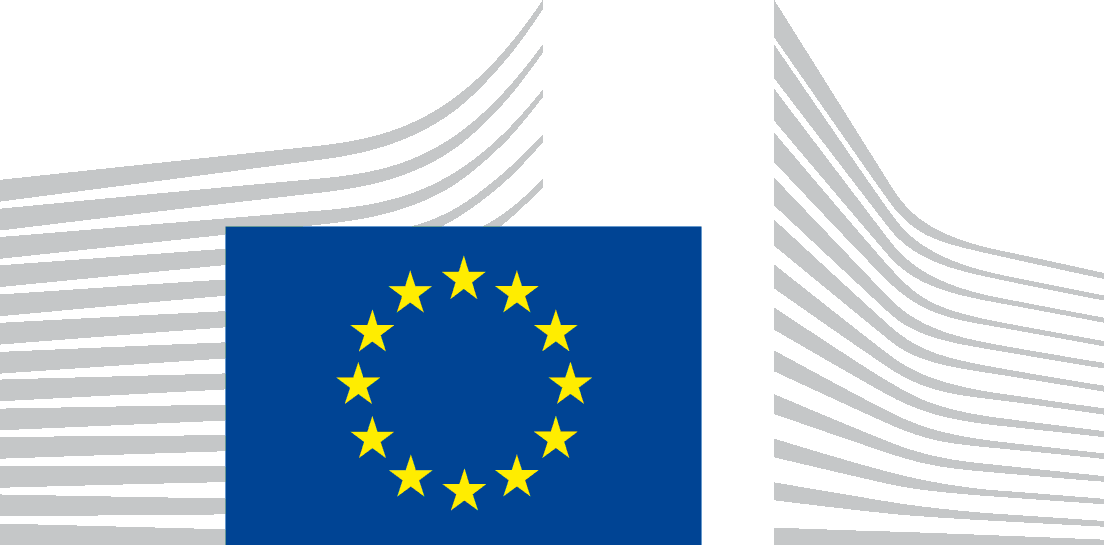 EUROOPAN KOMISSIOPÄÄSIHTEERISTÖLinja A – Strategia, sääntelyn parantaminen ja hallinnointi- ja ohjausjärjestelmäSG.A.1 – Politiikan prioriteetit ja työohjelma valokuva(t) alaikäisestä video(t) alaikäisestäKoulujen ImagineEU-kilpailuun osallistuvan valokuvan/videon aihe: [Aiheen kuvaus, jonka perusteella tallenne on helposti tunnistettavissa] _____________________________________________________________________________________________________________________________________________________________________ ______________________________________________________________________________________________ Valokuvan/videon päiväys: _______________________ Paikka/Paikat: __________________________________ Koulujen ImagineEU-kilpailuun osallistuvan valokuvan/videon aihe: [Aiheen kuvaus, jonka perusteella tallenne on helposti tunnistettavissa] _____________________________________________________________________________________________________________________________________________________________________ ______________________________________________________________________________________________ Valokuvan/videon päiväys: _______________________ Paikka/Paikat: __________________________________ Oppilaan allekirjoitus 
(kirjoita allekirjoituksen edelle ”luettu ja hyväksytty”)Päiväys: Vanhemman/vanhempien / laillisen edustajan / 
laillisten edustajien allekirjoitus/allekirjoitukset 
(kirjoita allekirjoituksen edelle ”luettu ja hyväksytty”)Päiväys:Etu- ja sukunimi: